AnswersEnglish – describe a disgusting sandwich 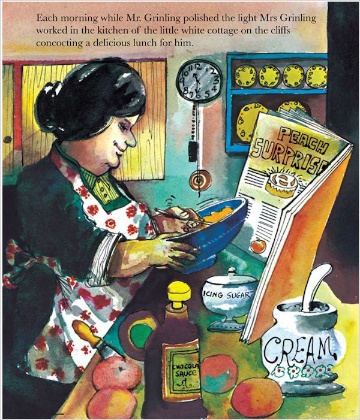 Eg: disgusting, wiggly worms       hairy, poisonous spiders      slimy, wet ham      mouldy bread      stinky, gooey cheese      sticky, yucky slugs      drippy, smelly sauce      cockroach powder      googly caterpillar eyesMaths:Draw these times on the empty clock faces. 1. 7 o’clock						    9.  Quarter Past 102. Half Past 8					             10. Quarter to 123. Quarter Past 4				             11. Half Past 24. Quarter To 2					             12.   10 o’clock5. Half Past 3					             13. Quarter to 46. 5 o’clock						   14.  Quarter to 77. Half Past 6					             15.  Quarter Past 88. 1 o’clock						   16.  Half Past 5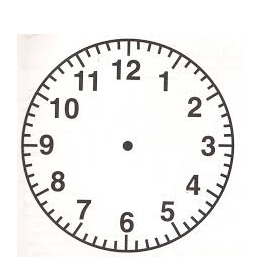 